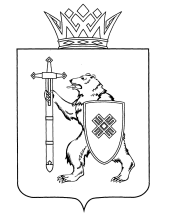 О внесении изменений в некоторые приказы 
Министерства природных ресурсов, экологии и охраны окружающей среды Республики Марий ЭлВ соответствии с подпунктом 4 пункта 16 Состава лесохозяйственных регламентов, порядка их разработки, сроков их действия и порядка внесения в них изменений, утвержденного приказом Минприроды России 
от 27.02.2017 № 72 п р и к а з ы в а ю:1.°Внести изменения в следующие приказы Министерства природных ресурсов, экологии и охраны окружающей среды Республики Марий Эл:1)°таблицу 5.1 Лесохозяйственного регламента Куярского лесничества, утвержденного приказом Министерства природных ресурсов, экологии 
и охраны окружающей среды Республики Марий Эл 08.02.2019 
№ 59 изложить в следующей редакции:«Таблица 5.1ЗОНИРОВАНИЕтерритории лесного фонда Куярского лесничества в целях заготовки древесины2)°пункт 2 таблицы 7 Лесохозяйственного регламента Советского  лесничества, утвержденного приказом Министерства природных ресурсов, экологии и охраны окружающей среды Республики Марий Эл 26.02.2018 
№ 63 изложить в следующей редакции:2.°Руководителям (лесничим) государственных казенных учреждений Республики Марий Эл, находящихся в ведении Министерства природных ресурсов, экологии и охраны окружающей среды Республики Марий Эл, осуществлять контроль за исполнением лесохозяйственных регламентов лесничеств на территории лесничеств с учетом внесенных изменений.3.°Начальнику отдела использования и воспроизводства лесов 
и ведения государственного лесного реестра (Стародубцеву П.О.) довести настоящий приказ до сведения государственных казенных учреждений Республики Марий Эл, находящихся в ведении Министерства природных ресурсов, экологии и охраны окружающей среды Республики Марий Эл.Министр                                                                                                А.Н.КиселевМАРИЙ ЭЛ РЕСПУБЛИКЫН ПЎРТЎС ПОЯНЛЫК, ЭКОЛОГИЙ ДА ЙЫРВЕЛЫМ АРАЛЫМЕ ШОТЫШТО МИНИСТЕРСТВЫЖЕМИНИСТЕРСТВО ПРИРОДНЫХ РЕСУРСОВ, ЭКОЛОГИИ И ОХРАНЫ ОКРУЖАЮЩЕЙ СРЕДЫ РЕСПУБЛИКИ МАРИЙ ЭЛШЎДЫКШЎДЫКПРИКАЗПРИКАЗ        декабря 2021 г.№ ПРОЕКТ№ п/пНаименование лесничестваНаименование участкового лесничестваНаименование лесного участкаПеречень кварталовПлощадь,
га1. Заготовка древесины арендаторами лесных участков1. Заготовка древесины арендаторами лесных участков1. Заготовка древесины арендаторами лесных участков1. Заготовка древесины арендаторами лесных участков1. Заготовка древесины арендаторами лесных участков1. Заготовка древесины арендаторами лесных участков1.1КуярскоеКуярское-1-106,108-11812 710,01.1КуярскоеСурокскоеСурокский1 - 9610 874,01.1КуярскоеСурокскоеСиликатный1-28,32-36,42-54, 60-74,80-101, 107-109, 111,116, 117, 12010 245,01.1КуярскоеУстье-Кундышское-1-4,6-12013 472,02. Заготовка древесины гражданами по договорам купли-продажи 
для собственных нужд и для субъектов малого и среднего предпринимательства2. Заготовка древесины гражданами по договорам купли-продажи 
для собственных нужд и для субъектов малого и среднего предпринимательства2. Заготовка древесины гражданами по договорам купли-продажи 
для собственных нужд и для субъектов малого и среднего предпринимательства2. Заготовка древесины гражданами по договорам купли-продажи 
для собственных нужд и для субъектов малого и среднего предпринимательства2. Заготовка древесины гражданами по договорам купли-продажи 
для собственных нужд и для субъектов малого и среднего предпринимательства2. Заготовка древесины гражданами по договорам купли-продажи 
для собственных нужд и для субъектов малого и среднего предпринимательства2.1КуярскоеКуярское-107129,02.1КуярскоеСурокскоеСиликатный110,118,119347,02.1КуярскоеУстье-Кундышское-5113,02.1КуярскоеУчебно-опытноеНолькинский1-966 146,02.1КуярскоеУчебно-опытноеКортинский2-59, 62-83, 86-107, 109-1425 228,02.1КуярскоеУчебно-опытноеЧернушкинский1-10612 125,0ИТОГО71 389,0»;«2.°Заготовка древесины гражданами по договорам купли-продажи 
для собственных нужд и для субъектов малого и среднего предпринимательства».